Meadow Farm Fishery RulesOnly Meadow Farm Supplied Keep Nets & Landing Nets to be used. Please refer to separate lake Net rules.Fishing from dedicated pegs only, no stalking.Only Barbless hooks permitted (Max size 12).A maximum of size 14 pole elastic is permitted on Willow.A maximum of size 10 pole elastic on Canals.All pole rigs must have a floating float.No floating pole method to be used.Max 8lb line, No Braid, lead core or fixed rigs are permitted.Inline method feeders are permitted.No meat products are permitted.No Nuts, beans or particles except Hemp and Sweet corn.No Groundbait allowed.No floating baits, surface fishing, Mugging or Dobbing is permitted.All fish must be landed with a landing net, no swinging in.All fish must be placed and not dropped into keep nets.No rods / poles to be left unattended by the lakes. Please do not throw unused bait into the lake after a match, we supply waste bait containers.Please respect the surroundings and take all rubbish away with you.Please respect our fishery rules and encourage others to do the same, Meadow Farm reserve the right to amend these rules in order to ensure our Fishery and Fish remains in the very best condition and health, your assistance and understanding is very much appreciated.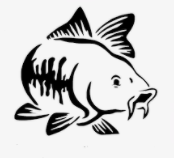 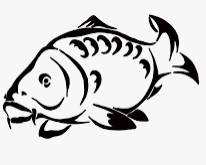 